Министерство образования, науки и молодёжной политики Краснодарского краяМуниципальное образование МО г.-к. ГеленджикОТЧЁТо реализации проектакраевой инновационной площадки (КИП-2021))за 2021 год                                                     по теме:  «Инновационная модель центра профессионального обучения старшеклассников сельской школы»I.Паспортная информация1. Юридическое название учреждения (организации)МАОУ средняя общеобразовательная школа № 17 имени Эдуарда Есаяна МО г.-к. Геленджик.2. Учредитель Администрация муниципального образования г.-к. Геленджик3. Юридический адрес 353485, Краснодарский край, Геленджик г., Архипо-Осиповка с., Красных Партизан ул., 2.4. ФИО руководителяБатищева Елена Вячеславовна5. Телефон, факс, e-mail8(86141) 60-555,  school17@gel.kubannet.ru 6. Сайт учреждения http://gel-school-17.ru7. Активная ссылка на раздел на сайте, посвященная проекту, где размещены изданные инновационные продукты в формате чтения  http://gel-school-17.ru/innovaczionnya-deyatelnost/8. Официальные статусы организации в сфере образования, имевшиеся ранее и действующие на данный моментКраевая инновационная площадка «Инновационная модель центра профессионального обучения старшеклассников сельской школы», приказ министерства образования, науки и молодёжной политики Краснодарского края от 05.02.2021 г.№313 «О присвоении статуса краевых инновационных площадок», муниципальная инновационная площадка «Организация работы учебно-производственного центра профессионального обучения старшеклассников», приказ управления образованием МО г.-к. Геленджик от 17.12.2020г. г. № 673 «Об итогах городского экспертного совета при управлении образования администрации муниципального образования город – курорт Геленджик».II. Отчет 1. Тема проекта. Цель и задачи  Тема проекта: Инновационная модель центра профессионального обучения старшеклассников сельской школы.Цель: разработка и диссеминация модели центра профессионального обучения, обеспечивающей ориентацию старшеклассников на профессии, востребованные в Краснодарском крае, и позволяющей учащимся получить данные профессии в рамках освоения основной образовательной программы ООО и СОО. Подготовительная работа: В ходе реализации проекта в 2021 году успешно решены следующие задачи: -создание условий, обеспечивающих готовность обучающихся осваивать интегрированную основную образовательную программу ООО и СОО;-создание инновационной модели центра профессионального обучения обучающихся сельской местности;- разработка программ обучения по наиболее востребованным специальностям Кубани, внесение изменений в лицензию, корректировка учебных планов школы, расширение диапазона образовательных услуг в соответствии с запросами детей и родителей.- обеспечение необходимых условий для личностного развития, профессионального самоопределения и творческого труда детей;-    разработка диагностического инструментария, направленного на выявление запросов обучающихся и их родителей, а также анкет для выявления склонностей к той или иной профессии 2. Измерение и оценка качества инновации.В период реализации  инновационного проекта «Инновационная модель центра профессионального обучения старшеклассников сельской школы»   для оценки качества инновации  использовались  методы:опрос участников проекта, тестирование, анкетирование, мониторинг.Для эффективного управления внедрения инновационного проекта не реже одного раза в год проводится мониторинг развития авторской методической сети.На первом этапе внедрения модели центра профессионального обучения была осуществлена входная диагностика  запросов обучающихся, их родителей, педагогов школы, то есть всех участников инновационной  программы. На данном этапе была разработана авторская анкета, с помощью которой было проведено мониторинговое исследование обучающихся 9-11 классов (посредством гугл-опроса)Банк психодиагностических методик, направленных на диагностику обучающихся разных возрастных групп на этапе ранней профилизации,  предпрофильной подготовки и профильного обучения, на этапе профессиональных проб и обучения, включая разработанную авторским коллективом анкету был опубликован в методических рекомендациях «Диагностика профессиональной направленности и профессиональных ориентаций обучающихся». В методическом пособии представлен инструментарий для диагностики профессионального самоопределения и профессиональных ориентаций обучающихся в рамках реализации краевого инновационного проекта «Инновационная модель центра профессионального обучения старшеклассников сельской школы», а также  методические материалы по организации сопровождения профессиональной ориентации обучающихся (карта выбора профиля для учащегося 9-класса, критерии и показатели готовности школьника к самостоятельному выбору профиля обучения, профессиограммы (описания) профессий, а также некоторые методические материалы для проведения классных часов и профориентационных мероприятий с обучающимися. Список опубликованных работ по результатам реализации КИП находится в приложении 1.3. Содержание инновационной деятельности в отчетный периодЗа отчетный период 2021г. была разработана и апробирована инновационная модель Центра профессионального обучения старшеклассников сельской школы, а также были созданы условия для реализации программ профессионального обучения. Так, с целью профессионального обучения была разработана программа по профессии: «Швея»,  в рамках реализации которой прошли обучение 7 обучающихся 8-9 классов.За отчетный 2021 год созданы специальные  условия для организации профессионального обучения в среде общеобразовательной школы, включающие в себя:-  подготовку информационных справочников по учебным заведениям города, края, страны для выпускников 9-11-х классов,- заключены договоры о сотрудничестве с социальными партнерами школы, включенными в процесс профессиональной ориентации школьников,- разработана концепция сетевого взаимодействия социальных  партнеров, - разработаны проекты соглашений о сотрудничестве с ОО в рамках сетевого взаимодействия,- оформлено помещение Центра профессионального обучения, приобретены специальные учебные пособия и материалы, специальные технические средства обучения коллективного  и индивидуального пользования, - обучение специалистов школы, повышение их квалификации, необходимой для обучения по профессии «Швея».Важнейшей этапом стало формирование нормативно-правовой основы функционирования Центра профессионального обучения (далее- ЦПО). Разработаны и внедрены следующие нормативно-правовые акты (далее- НПА): 1) приказ о создании ЦПО; 2) Положение о ЦПО МАОУ СОШ № 17;3) Положение о сетевом взаимодействии между образовательными организациями;4) Соглашение о сетевом взаимодействии;5) Должностная инструкция педагога ЦПО;6) Договор с родителями;7) Заявление родителейВнесены изменения в следующие НПА:Положение об оплате труда работников МАОУ СОШ № 17им. Эдуарда Есаяна;Штатное расписание.Внедрение модели центра профессионального обучения требовало решения задачи повышению квалификации исполнителей инновационного проекта.   В 2020-2021 году прошли повышение квалификации на базе 1 профессиональную подготовку по специальности «Швея» 3 разряда Артюхова Марина Алексеевна и получила дополнительное профессиональное образование по специальности «Швея 3 разряда».Задача оснащения оборудованием ЦПО в 2021 году решалась через использование оборудования школ «Точки роста». Так, помещение для занятий обучающихся по профессии «Швея» создано 7 рабочих мест швеи.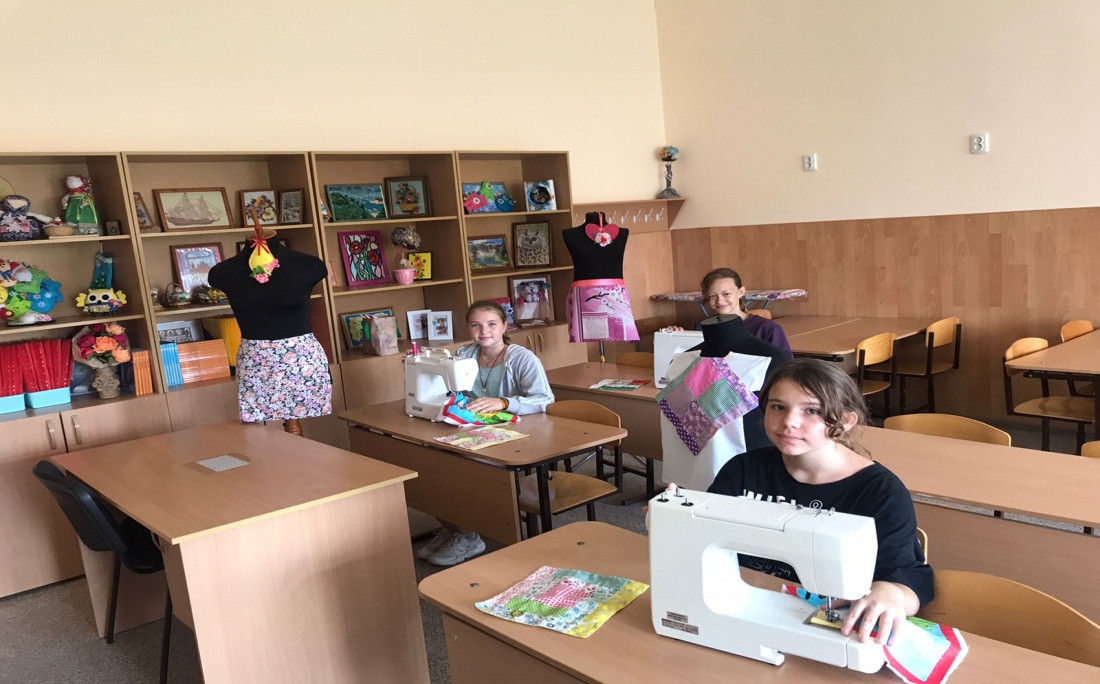 ОПИСЬ ИМУЩЕСТВА,  ТЕХНИЧЕСКИХ СРЕДСТВ ОБУЧЕНИЯ, ИНСТРУМЕНТОВ, ПРИСПОСОБЛЕНИЙ И РАСХОДНЫХ МАТЕРИАЛОВСпециализированная мебель и системы храненияТехнические средства обучения1.3 Лабораторно-технологическое оборудование1.4 Инструменты  и расходные материалыКОЛЛЕКЦИИДЕМОНСТРАЦИОННЫЕ УЧЕБНО - НАГЛЯДНЫЕ ПОСОБИЯПЛАКАТЫ НАГЛЯДНО – МЕТОДИЧЕСКИЕ МАТЕРИАЛЫ 4. ИНСТРУКЦИИ ПО ТЕХНИКЕ БЕЗОПАСНОСТИТакже была разработана рабочая программа по профессиональной подготовке «Мастерица. Швея 2 разряда», основными задачами которой являются: формирование у обучающихся совокупности социальных, правовых и профессиональных компетенции, необходимых швее; формирование знаний и умений, навыков по профессии «Швея»; развитие мотивируемой потребности в получении профессионального образования; оказание практико-ориентированной помощи обучающимся в профессиональном самоопределении, выборе пути продолжения профессионального образования. 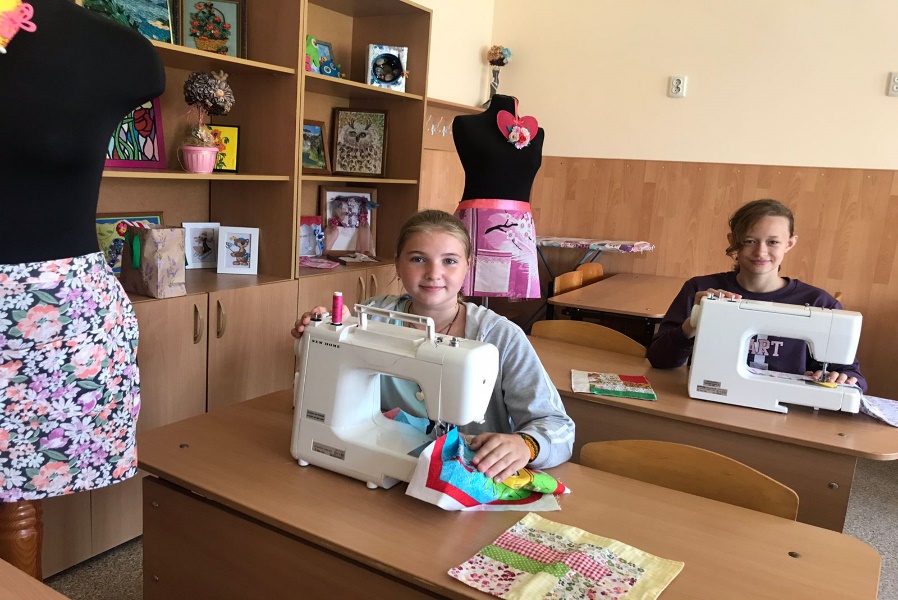 Программа профессиональной подготовки по профессии швея 2 разряда и учебный план разработаны на основе требований профессиональной характеристики профессии швея 2 разряда с учетом государственного образовательного стандарта начального профессионального образования по профессии «Оператор швейного оборудования: швея». Отбор и структурирование содержания обучения осуществлялись на основе следующих принципов: ориентация на социально-экономическую ситуацию и требования регионального (муниципального) рынка труда; блочно-модульное структурирование содержания обучения с ориентацией на индивидуальные запросы и образовательные потребности обучающихся, социальный заказ региона; направленность обучения на продолжение профессионального образования в учреждениях начального и среднего профессионального образования, дифференциация и индивидуализация образовательного процесса с учетом личностных особенностей обучающихся, их желания овладеть рабочей профессией. Для реализации программы профессиональной подготовки по профессии «Швея» учебным планом предусмотрено 352 часа. Из них на теоретическое обучение отводится 111часов, производственное (практическое) обучение – 60часов, производственная практика-123 часа, на консультации, подведение итогов, квалификационный экзамен и др. - 8 часов. 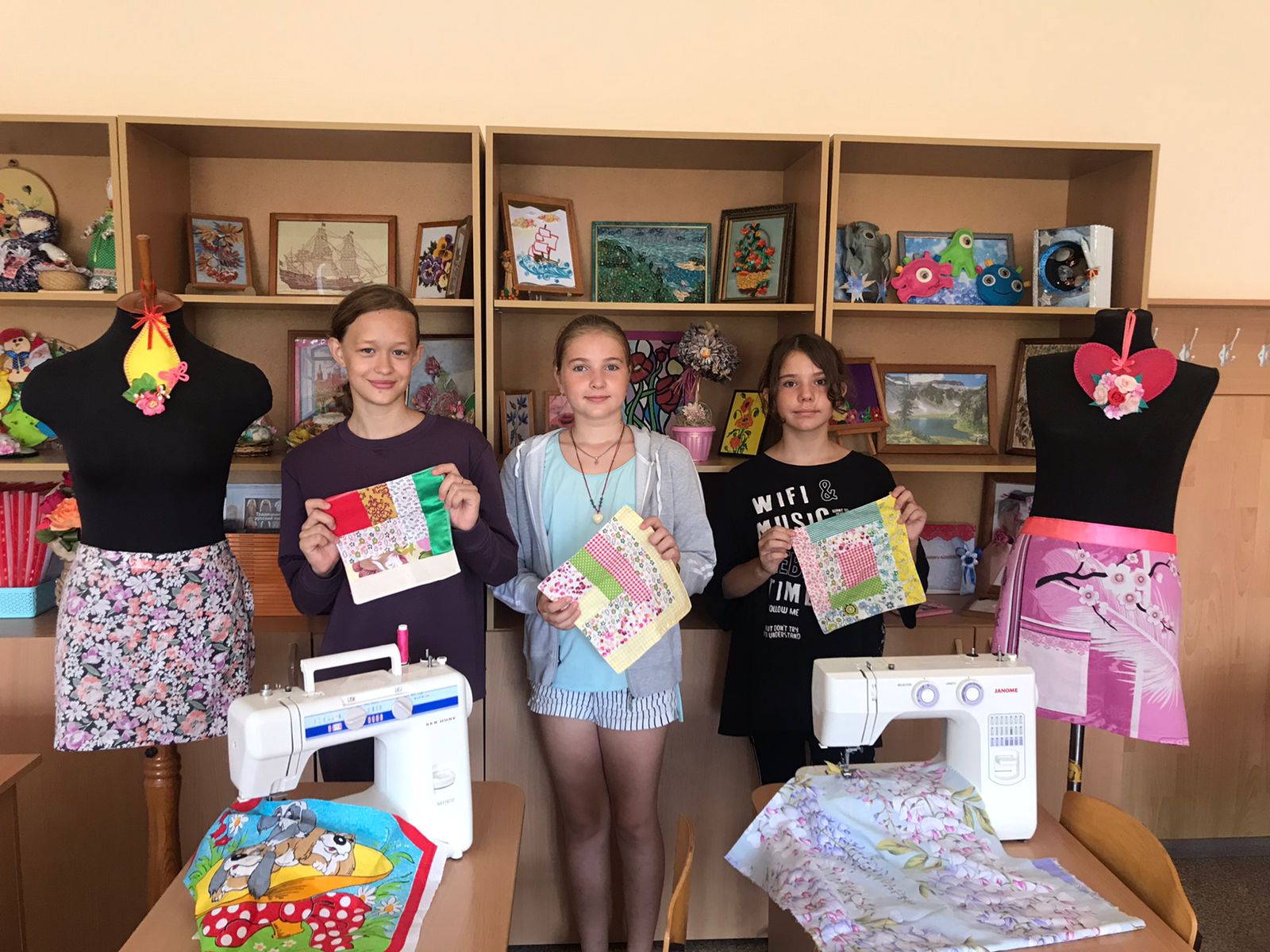 Занятия, согласно программе, направлены на практическую подготовку обучающихся к самостоятельной трудовой деятельности, на последующую интеграцию в общество. Большое внимание уделяется формированию у обучающихся коммуникативных навыков, необходимых на производстве. В условиях пандемии COVID-19 и вынужденной изоляции полностью реализовать все задачи проекта не представилось возможным. Кроме того, в период пандемии актуализировались новые профессии, которые стали популярны среди молодежи: блогер, визажист и др. Поэтому на обучение по специальности: «тракторист», «повар» среди обучающихся школы желающих выявлено не было. Создание авторской методической сети в основном базировалось на взаимодействии с ОО Геленджикского района. В составе сети 11 ОО Геленджикского р-на (приложение 2).Структура сети (как правило) имеет несколько уровней: -  1-й уровень  -  сетевой инновационный кластер, оператором которого является МАОУ СОШ № 17 в статусе краевой инновационной площадки.-  2-й уровень  -  сетевые партнеры (агенты сети)  –  образовательные учреждения высшего и среднего профессионального образования.- 3-й уровень - партнерские площадки (образовательные организации без статуса, другие организации, временные творческие группы).Трансляция опыта в 2021 г. осуществлялась через публикации и выступления на вебинарах:- 23.09.2021 года провели вебинар  «Навыки XXI века и цифровая грамотность в действии»,- 28-29 октября 2021 г. выступали с докладом на VI Всероссийской научно-практической конференции «Опыт, инновации и перспективы организации исследовательской и проектной деятельности дошкольников и учащихся» с докладом на тему «Профессиональное самоопределение старшеклассников посредством реализации краевого инновационного проекта»,- 6 апреля 2021 г. выступали с докладом на III Всероссийской тьюторской научно-практической конференции с международным участием с докладом на тему «Тьюторское сопровождение старшеклассников на этапе выбора профессии» и др.Основные результаты работы КИП по теме «Инновационная модель центра профессионального обучения старшеклассников сельской школы» были опубликованы главой в коллективной монографии «Дошкольное и школьное образование в России и за рубежом: векторы развития» (Ульяновск, 2021. Приложение 1). В первый год реализации проекта была проведена очень глубокая работа по ряду направлений, которые позволят реализовать данный проект поэтапно, в течение трех лет. Все задачи, запланированные инновационным проектом «Инновационная модель центра профессионального обучения старшеклассников сельской школы» в первый год реализации  решены: создано и оборудовано пространство центра профессионального обучения, проведена подготовка специалистов для работы с детьми, проведены их стажировки на рабочем месте, разработаны программы обучения, инструкции по технике безопасности,  построена авторская методическая сеть, увеличена публикационная активность по теме КИП и др. Положительная динамика результатов инновационной деятельности позволяет сделать вывод об адекватных формах, методах работы на первом этапе, а спроектированная нами модель центра профессионального образования в условиях сельского социума в течение этого года подтвердила свою успешность.Приложение 1Реестр публикаций по теме краевой инновационной площадки«Инновационная модель центра профессионального обучения старшеклассников сельской школы»Приложение 2Профессиональная подготовка кадров 2021 годПриложение 3Соглашения о сетевом взаимодействии заключеныДиректор МАОУ СОШ № 17                                                          Е.В.Батищева№ п/пНаименование КоличествоСтол учителя/ кресло для учителя1/1Парты ученические14Стулья ученические28Шкафы для хранения учебных пособий5Доска настенная трехэлементная для письма мелом1№ п/пНаименование КоличествоИнтерактивный программно-аппаратный комплекс:- Проектор    Acer Projector    X1261P- Экран         Redleaf- Ноутбук     Lenovo    G460e/G560eУдлинители 12Наглядное пособие для интерактивных досок с тестовыми заданиями. Машиноведение: технология обработки ткани,технология изготовления швейных изделий2 диска№ п/пНаименование КоличествоКоллекции по волокнам и тканям в наличииДоска гладильная1Утюг электрический Viconte1Манекен женский с подставкой – учебный (размер 46-48)3Машина швейная   Janome16Шпуля пластиковая32Набор игл для швейной машиныв наличииИглы швейные ручные, булавки для скалывания тканив наличииНожницы универсальные20Ножницы закройные10Ножницы Зигзаг 2Лекало5Лента сантиметровая6Линейка (25 см./50 см.), угольник пластмассовый 45-45-90 в наличииАптечка первой помощи1№ Наименование Количество1.Дырокол, степлер (скобы)в наличии2.Нитки швейные, мулине, пряжав наличии3.Краски, кисти, цветные карандашив наличии5.Белая, цветная бумага, белый и цветной картонв наличии№ п/пКлассРазделНаименованиеКоличество экземпляров15Материаловедение «Хлопок и продукты его переработки»125Материаловедение Образец (под стеклом) «Хлопок и продукты его переработки»135Материаловедение «Лен и продукты его переработки»245Материаловедение Образец (под стеклом) «Лен»355Материаловедение Образец (под стеклом) «Хлопчатник: раскрывшаяся коробочка. Семена с волокнами»266Материаловедение «Шерсть и продукты его переработки»276Материаловедение Образец под стеклом «Тутовый шелкопряд»285Материаловедение«Ткани растительного происхождения»296Материаловедение«Ткани животного происхождения»1107Материаловедение«Ткани искусственного происхождения»3115-7Материаловедение«Промышленные образцы тканей и ниток»1125-7Материаловедение«Нитки и изделия из них»3№ п/п№ п/пНаименованиеКоличество экземпляровКоличество экземпляровКоличество экземпляров1.1.Инструкция для обучающихся по правилам безопасности при работе с тканью111ПРАВИЛА ТЕХНИКИ БЕЗОПАСНОСТИПРАВИЛА ТЕХНИКИ БЕЗОПАСНОСТИПРАВИЛА ТЕХНИКИ БЕЗОПАСНОСТИПРАВИЛА ТЕХНИКИ БЕЗОПАСНОСТИПРАВИЛА ТЕХНИКИ БЕЗОПАСНОСТИПРАВИЛА ТЕХНИКИ БЕЗОПАСНОСТИПравила внутреннего распорядка в кабинете обслуживающего труда111Правила безопасности при выполнении ручных работ111Правила безопасности при выполнении работ на швейной машине111Санитарно-гигиенические требования при  выполнении работ на швейной машине111Правила безопасного пользования электрическим утюгом111Правила безопасной работы с ножом и кухонными приспособлениями111Правила безопасной эксплуатации электрических и газовых плит111Правила безопасности при работе с горячей жидкостью111Санитарно-гигиенические требования к выполнению кулинарных работ111Требования к санитарному состоянию кухни111ТЕХНОЛОГИЯ ОБРАБОТКИ ТКАНИ1. МАТЕРИАЛОВЕДЕНИЕТЕХНОЛОГИЯ ОБРАБОТКИ ТКАНИ1. МАТЕРИАЛОВЕДЕНИЕТЕХНОЛОГИЯ ОБРАБОТКИ ТКАНИ1. МАТЕРИАЛОВЕДЕНИЕТЕХНОЛОГИЯ ОБРАБОТКИ ТКАНИ1. МАТЕРИАЛОВЕДЕНИЕТЕХНОЛОГИЯ ОБРАБОТКИ ТКАНИ1. МАТЕРИАЛОВЕДЕНИЕТЕХНОЛОГИЯ ОБРАБОТКИ ТКАНИ1. МАТЕРИАЛОВЕДЕНИЕКлассификация текстильных волокон333Натуральные растительные волокна3333.3.Натуральные животные волокна3334.4.Прядение 3335.5.Виды пряжи3336.6.Текстильные переплетения3337.7.Символы по уходу за одеждой3332. МАШИНОВЕДЕНИЕ2. МАШИНОВЕДЕНИЕ2. МАШИНОВЕДЕНИЕ2. МАШИНОВЕДЕНИЕ2. МАШИНОВЕДЕНИЕ2. МАШИНОВЕДЕНИЕ1.1.Универсальная машина бытового назначения2222.2.Регулировки и уход за швейной машиной2223.3.Краеобметочная машина 51 класса ПМЗ2224.4.Утюг бытовой электрический2225.5.Электробезопасность2226.6.Техника безопасности при ручных и машинных работах2223.  ТЕХНОЛОГИЯ ИЗГОТОВЛЕНИЯ ШВЕЙНЫХ ИЗДЕЛИЙ3.  ТЕХНОЛОГИЯ ИЗГОТОВЛЕНИЯ ШВЕЙНЫХ ИЗДЕЛИЙ3.  ТЕХНОЛОГИЯ ИЗГОТОВЛЕНИЯ ШВЕЙНЫХ ИЗДЕЛИЙ3.  ТЕХНОЛОГИЯ ИЗГОТОВЛЕНИЯ ШВЕЙНЫХ ИЗДЕЛИЙ3.  ТЕХНОЛОГИЯ ИЗГОТОВЛЕНИЯ ШВЕЙНЫХ ИЗДЕЛИЙ3.  ТЕХНОЛОГИЯ ИЗГОТОВЛЕНИЯ ШВЕЙНЫХ ИЗДЕЛИЙ1.1.Классификация ручных стежков и строчекКлассификация ручных стежков и строчек332.2.Классификация машинных швовКлассификация машинных швов333.3.Классификация краевых швовКлассификация краевых швов334.4.Классификация отделочных швовКлассификация отделочных швов335.5.Технология изготовления фартукаТехнология изготовления фартука336.6.Технология обработки накладных кармановТехнология обработки накладных карманов337.7.Технология обработки юбкиТехнология обработки юбки338.8.Технология обработки вытачекТехнология обработки вытачек339.9.Технология обработки кокетокТехнология обработки кокеток3310.10.Технология обработки горловины и проймТехнология обработки горловины и пройм3311.11.Технология обработки застежекТехнология обработки застежек3312.12.технология обработки воротниковтехнология обработки воротников3313.13.Технология обработки прорезных кармановТехнология обработки прорезных карманов3314.14.Технология обработки низа рукавовТехнология обработки низа рукавов33ДВУСТОРОННИЕ ПЛАКАТЫДВУСТОРОННИЕ ПЛАКАТЫДВУСТОРОННИЕ ПЛАКАТЫДВУСТОРОННИЕ ПЛАКАТЫДВУСТОРОННИЕ ПЛАКАТЫДВУСТОРОННИЕ ПЛАКАТЫ1.Организация рабочего места при ручных работах с тканью/Работа с горячими жидкостямиОрганизация рабочего места при ручных работах с тканью/Работа с горячими жидкостямиОрганизация рабочего места при ручных работах с тканью/Работа с горячими жидкостямиОрганизация рабочего места при ручных работах с тканью/Работа с горячими жидкостями12.Работа с ножницами /Подготовка к работе в кабинете кулинарииРабота с ножницами /Подготовка к работе в кабинете кулинарииРабота с ножницами /Подготовка к работе в кабинете кулинарииРабота с ножницами /Подготовка к работе в кабинете кулинарии13.Безопасные приемы работы на швейной машине/Хранение продуктовБезопасные приемы работы на швейной машине/Хранение продуктовБезопасные приемы работы на швейной машине/Хранение продуктовБезопасные приемы работы на швейной машине/Хранение продуктов14.Рабочее место для влажно-тепловой обработки ткани/Безопасные приемы обработки овощейРабочее место для влажно-тепловой обработки ткани/Безопасные приемы обработки овощейРабочее место для влажно-тепловой обработки ткани/Безопасные приемы обработки овощейРабочее место для влажно-тепловой обработки ткани/Безопасные приемы обработки овощей1№ п/пНаименоваениеКол-во Комплект наглядно-методических материалов «Конструирование и моделирование фартука» /О.А. Кожина, О.Л. Кораблева. – М.: Центр Планетариум,  20071Комплект наглядно-методических материалов «Конструиро-вание и моделирование плечевых изделий» /О.А. Кожина, О.Л. Кораблева. – М.: Центр Планетариум, 20071Комплект наглядно-методических материалов «Конструирование брюк» /О.А. Кожина, О.Л. Кораблева. – М.: Центр Планетариум, 20071Комплект наглядно-методических материалов «Моделирование брюк» /О.А. Кожина, О.Л. Кораблева. – М.: Центр Планетариум, 20071№ п/пНаименованиеОбозначениеКол-во Инструкция о мерах безопасности при работе с тканью10 ИОТ 20191Инструкция о мерах безопасности при работе с электрическим утюгом11 ИОТ 20191Инструкция по охране труда при работе с кухонной плитой19 ИОТ 20191Инструкция по охране труда при работе с электрической мясорубкой22 ИОТ 20191Инструкция о мерах безопасности при кулинарных работах35 ИОТ 20191Инструкция по охране труда при выполнении работ по нарезке хлеба ручным способом39 ИОТ 20191№Название, вид публикацииАвторы Выходные данныеСсылка в РИНЦ1Профессиональное самоопределение старшеклассников посредством реализации краевого инновационного проектаБатищева Е.В., Комарова Т.М.  Опыт, инновации и перспективы организации исследовательской и проектной деятельности дошкольников и учащихся: материалы VI Всероссийской научно-практической конференции (Краснодар-Сочи, 28-29 октября 2021 г.). – Краснодар: ГБОУ ИРО Краснодарского края, 2021. – 284 с.https://elibrary.ru/item.asp?id=473421912Инновационная модель центра профессионального обучения старшеклассников сельской школыБатищева Е.В., Комарова Т.М., Артюхова М. А.Дошкольное и школьное образование в России и за рубежом: векторы развития.
Коллективная монография. Ульяновск, 2021. С. 242-255https://www.elibrary.ru/item.asp?id=458393963Тьюторское профориентационное сопровождение старшексанников на этапе выбора профессии Батищева Е.В., Комарова Т.М., Артюхова М. А.Реализация ФГОС как механизм развития профессиональной компетентности педагога: инновационные технологии, лучшие образовательные практики: материалы III Всероссийской тьюторской научно-практической конференции с международным участием (Краснодар, 6 апреля 2021 г.). – Краснодар: ГБОУ ДПО «Институт развития образования» Краснодарского края. Краснодар. 2021.– С.73-80https://www.elibrary.ru/download/elibrary_46176619_12247750.pdf4Формирование медиапространства на уроках кубановеденияБатищев Н.С.Реализация ФГОС как механизм развития профессиональной компетентности педагога: инновационные технологии, лучшие образовательные практики: материалы III Всероссийской тьюторской научно-практической конференции с международным участием (Краснодар, 6 апреля 2021 г.). – Краснодар: ГБОУ ДПО «Институт развития образования» Краснодарского края. Краснодар. 2021.– С.260-262https://www.elibrary.ru/download/elibrary_46176619_12247750.pdf5Организация проектной деятельности на учебных занятиях и во внеурочной деятельностиКомарова Т.М.Опыт, инновации и перспективы организации исследовательской и проектной деятельности дошкольников и учащихся: материалы V межрегиональной  научно-практической конференции (Краснодар-Сочи, 23.10.2020г.– Краснодар: ГБОУ ИРО Краснодарского края, 2021. http://cro-gel.ru размещена статья6Профориентационная работа в рамках профилизации обучения агротехнологической направленностиБатищева Е.В., Комарова Т.М.  Реализация агротехнологической направленности обучения: модели, ресурсы, возможности сетевого взаимодействия/
Материалы II межрегиональной научно-практической конференции. Краснодар, 2020
Издательство: Государственное бюджетное образовательное учреждение дополнительного профессионального образования «Институт развития образования» Краснодарского края (Краснодар). С.25-33https://www.elibrary.ru/item.asp?id=44693059https://www.elibrary.ru/item.asp?id=446930597Диагностика профессиональной направленности и профессиональных ориентаций обучающихсяБатищева Е.В., Комарова Т.М., Артюхова М.А.Методические рекомендации. МАОУ СОШ №17https://gel-school-17.ru/innovaczionnaya-deyatelnost/№ п/пТема курсовой подготовки/профессиональной переподготовкиФИО должностьКол-во часовУчреждение профессиональной подготовки кадровДата, место1.Цифровая технология для трансформации школыБатищева Елена Вячеславовнадиректор72ФГБОУ ВО «Российская академия народного хозяйства и государственной службы при Президенте РФ2 октября 2020, г.Москва2Введение в цифровую трансформацию образовательной организацииБатищева Елена Вячеславовнадиректор36ФГБОУ ВО «Российская академия народного хозяйства и государственной службы при Президенте РФ24 августа 2020, г.Москва3Управление образовательной организацией НОО,ООО и СОО в соответствии с ФГОСБатищева Елена Вячеславовнадиректор108Учебный центр «Персонал – ресурс»1 августа 2019, г.Краснодар4Введение в цифровую трансформацию образовательной организацииАртюхова Марина Алексеевнаучитель информатики, заместитель 36ФГБОУ ВО «Российская академия народного хозяйства и государственной службы при 24 августа 2020, г.Москва5Управление образовательной организацией НОО,ООО и СОО в соответствии с ФГОСдиректора по ВР108Учебный центр «Персонал – ресурс»1 августа 2019, г.Краснодар6Свидетельство о профессии рабочего, должности служащего,швея 3 разрядаАртюхова Марина Алексеевнаучитель информатики, заместитель директора по ВР240Образовательный центр «ПетроПроф»29 декабря 2020г. Санкт - Петербург7Цифровая технология для трансформации школыАртюхова Марина Алексеевнаучитель информатики, заместител72ФГБОУ ВО «Российская академия народного хозяйства и государственной службы при Президенте РФ2 октября 2020, г.Москва8Формирование современной образовательной среды: управление проектами и инновациямиКомарова Татьяна Михайловнаучитель русского языка и литературы, заместитель директора по УМР24ИРО КК11 декабря 20209Современные подходы к преподаванию предмета «Информатика и ИКТ» в условиях реализации ФГОС ООО и СООАртюхова Марина Алексеевнаучитель информатики, заместитель директора по ВР108ИРО КК13 февраля 2021 г. Краснодар10Гибкие компетенции проектной деятельности, Современные технологии инклюзивного образования обучающихся с ОВЗ в условиях реализации ФГОСАртюхова Марина Алексеевнаучитель информатики, заместитель директора по ВР3672ФГАУ»Фонд новых форм развития образования»ДПОПК,г.Екатеринбург6 ноября 2019 г. Москва11Современные технологии инклюзивного образования обучающихся с ОВЗ в условиях реализации ФГОС Шуленина Ирина Владимировнаучитель технологии72ДПОПК,г.Екатеринбург10 июля 201912Организация работы учителей технологии в условиях реализации ФГОС ОООШуленина Ирина Владимировнаучитель технологии108Частное образовательное учреждение ВО «казанский инновационный университет им. В.Г.Тимирясова»22 октября 2019, г.Казань13Внедрение цифровой образовательной среды современной щколы в рамках реализации регионального проекта «Цифровая образовательная среда»Шуленина Ирина Владимировнаучитель технологии48ИРО ККоктябрь 202114Введение в цифровую трансформацию образовательной организацииКомарова Татьяна Михайловнаучитель русского языка и литературы36ФГБОУ ВО «Российская академия народного хозяйства и государственной службы при 24 августа 2020, г.Москва15Управление образовательной организацией НОО,ООО и СОО в соответствии с ФГОСзаместитель директора по УМР108Учебный центр «Персонал – ресурс»1 августа 2019, г.Краснодар16Цифровая технология для трансформации школыКомарова Татьяна Михайловнаучитель русского языка и литературы, заместитель директора по УМР72ФГБОУ ВО «Российская академия народного хозяйства и государственной службы при Президенте РФ2 октября 2020, г.Москва17Внедрение цифровой образовательной среды современной щколы в рамках реализации регионального проекта «Цифровая образовательная среда»Комарова Татьяна Михайловнаучитель русского языка и литературы, заместитель директора по УМР48ИРО ККоктябрь 202118Формирование современной образовательной среды: управление проектами и инновациямиКомарова Татьяна Михайловнаучитель русского языка и литературы, заместитель директора по УМР24ИРО КК11 декабря 2020№ п/пОбразовательная организациятерриторияДата заключения1МБОУ СОШ № 1им. Админирала ХолостяковаМО Геленджикский район Краснодарский край02.08.2021г.2МАОУ СОШ№6 им. Евдокии БершанскойМО Геленджикский район Краснодарский край01.09.2021г.3МБОУ СОШ№20 им. Н.И.ХоденкоМО Геленджикский район Краснодарский край01.09.2021г.4МБОУ СОШ№20Темрюкский район Краснодарский край31.08.2021г.5МБОУ СОШ№37 им. Петра ИОВИЧА ЕременкоДинской районКраснодарский край01.09.2021г.6Филиал ФГБОУ ВО «КГУ»г. ГеленджикКраснодарский край18.05.2020г.7МБОУ СОШ№7 им. И.П.Стерняевойг. ГеленджикКраснодарский край01.09.2021г.8МАОУ СОШ№12 им. Маршала Жуковаг. ГеленджикКраснодарский край01.09.2021г.9МАОУ СОШ№4 им.Сувороваг. ГеленджикКраснодарский край01.09.2021г.10МБОУ ООШ№24г. ГеленджикКраснодарский край01.09.2021г.11МБОУ СОШ№19г. ГеленджикКраснодарский край01.09.2021г.